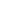 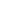 
مجازی نگہداشت کے اختیارات
کے بارے میں سیکھنا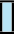 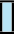 مجازی نگہداشت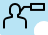 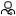 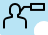 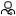 کیا ہے؟مجازی بنیادی نگہداشت آپ کے بنیادی نگہداشت کے معالج (جیسے فیملی ڈاکٹر یا نرس) سےذاتی طور پر ملاقات کرنے کے بجائے فون، ویڈیو یا پیغام رسانی کا استعمال کرتے ہوئے رابطہ قائم کرنے کا ایک طریقہ ہے۔مجازی نگہداشت ایک اختیار ہو سکتا ہے جب:آپ کو صرف ایک سوال پوچھنے یا معلومات حاصل کرنے کی ضرورت ہے (جیسے خون کے کام کے نتائج)آپ کو براہ راست جسمانی جانچ یا طریقہ کار کی ضرورت نہیں ہے (جیسے ویکسین لگوانا یا آپ کا بلڈ پریشر جانچ کرنا)مجازی نگہداشت سے متعلق مزید کیسے جانیںآپ کی بنیادی نگہداشت کا معالج یا دفتری عملہ آپ کے مجازی نگہداشت کے اختیارات کے بارے میں معلومات کا بہترین ذریعہ ہیں۔ ان سے بات کریںاگر آپ کے:مجازی نگہداشت کے بارے میں سوالات ہیںمجازی نگہداشت کے لیے آپ کو درکار کچھ چیزیں غائب ہیںآپ کی بنیادی نگہداشت کا معالج یا دفتری عملہ کامیاب مجازی نگہداشت کی اپائنٹمنٹ میں آپ کی مدد کرسکتا ہے۔ بعض صورتوں میں، ذاتی طور پر ملاقات آپ کے لیے بہترین انتخاب ہو سکتا ہےہماری کلینک کی معلومات:مجازی نگہداشت کی مختلف اقسامذیل کا چارٹ مجازی نگہداشت کی مختلف اقسام کا خاکہ پیش کرتا ہے ااور ہر قسم کے لیے آپ کو کن چیزوں پر غور کرنے کی ضرورت ہے۔
ٹیلیفون اپائنٹمنٹس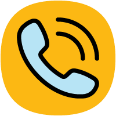 ٹیلیفون اپائنٹمنٹس کا بہترین استعمال کس طرح کیا جاتا ہےموجودہ حالات کے لیے باقاعدگی سے فالو اپ اپائنٹمنٹس کے لیےآسان درخواستوں کے لیے جیسے کہ نسخے کی تجدیدبراہ کرم نوٹ کریں: جب آپ کا فراہم کنندہ آپ کے اپائنٹمنٹ کے لئے کال کرتا ہے، ہو سکتا ہے آپ 
 نمبر کو نہ پہچان سکیں یا کال کرنے والا آپ کے فون پر "نامعلوم" کے طور پر ظاہر ہو سکتا ہے۔ یہ رازداری کی وجوہات کی بناء پر ہے۔وہ چیزیں جو آپ کو ٹیلی فون اپائنٹمنٹ کے لیے درکار ہیںٹیلیفون (لینڈ لائن یا موبائل فون)اگر موبائل فون استعمال کرتے ہیں تو، ایک اچھا سگنل اور مکمل چارج شدہ فون کی ضرورت ہوتی ہے اور ہیڈ فون یا ’ایئر بڈز‘ مددگار ثابت ہو سکتے ہیںایک پرسکون، نجی خلا جو کہ محفوظ اور آرام دہ ہوویڈیو
اپائنٹمنٹس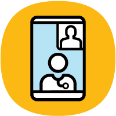 ویڈیو اپائنٹمنٹس کا بہترین استعمال کس طرح کیا جاتا ہےاپائنٹمنٹس کے لیے جہاں آپ کے بنیادی نگہداشت کے معالج کے لیے آپ کو دیکھنا یا
آپ کے جسم پر موجود چیزوں کو دیکھنا مددگار ثابت ہو سکتا ہے (مثال کے طور پر | کوئی تل یا دانہ)ایک-ایک اپائنٹمنٹ یا گروپ اپائنٹمنٹس کے لیےخاندان یا نگہداشت کرنے والوں کے شرکت کرنے کے لیے، جیسے کہ گروپ تھراپی یا تعلیمی سیشنوہ چیزیں جو آپ کو ویڈیو اپائنٹمنٹ کے لیے درکار ہیںاسمارٹ فون (موبائل یا سیل فون)، ٹیبلیٹ یا کمپیوٹر پر ویب کیم اور مائیکروفونایک قابل اعتماد انٹرنیٹ کنیکشن اور درست ای میل پتہآپ کو ایک پروگرام یا ایپلیکیشن ("ایپ") ڈاؤن لوڈ کرنے کی ضرورت پڑ سکتی ہےایک نجی، پرسکون، اور اچھی طرح سے روشن جگہ جو کہ محفوظ اور آرام دہ ہو
پیغام رسانی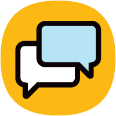 پیغام رسانی کا بہترین استعمال کس طرح کیا جاتا ہےاکثر یاد دہانیوں، اطلاعات، اپائنٹمنٹ فالو اپ، کم فوری نگہداشت یا کم حساس معلومات کا اشتراک کرنے کے لیے استعمال کیا جاتا ہےآن لائن پورٹل کے ذریعے ای میل، ٹیکسٹ یا پیغام رسانی کا استعمال کرتے ہوئے آسان مواصلات ہو سکتے ہیںآپ کو آپ کی صحت کے مسئلے کے بارے میں تصاویر، دستاویزات یا معلومات بھیجنے کی اجازت دے سکتی ہےآپ کسی بھی وقت پیغامات بھیج سکتے ہیں، لیکن ہو سکتا ہے آپ کے پیغامات کے جوابات فوری نہ ہوںوہ چیزیں جو آپ کو پیغام رسانی کے لیے درکار ہیںایک قابل اعتماد انٹرنیٹ کنیکشن اور درست ای میل پتہآپ کو ایک پروگرام یا ایپلیکیشن ("ایپ") ڈاؤن لوڈ کرنے کی ضرورت پڑ سکتی ہےاگر مجازی نگہداشت آپ کے لیے صحیح نہیں ہے، تو آپ سے ذاتی طور پر ملاقات کا مطالبہ کیا جا سکتا ہے یا اس کی پیشکش کی جا سکتی ہےاگر مجازی نگہداشت آپ کے لیے صحیح نہیں ہے، تو آپ سے ذاتی طور پر ملاقات کا مطالبہ کیا جا سکتا ہے یا اس کی پیشکش کی جا سکتی ہے